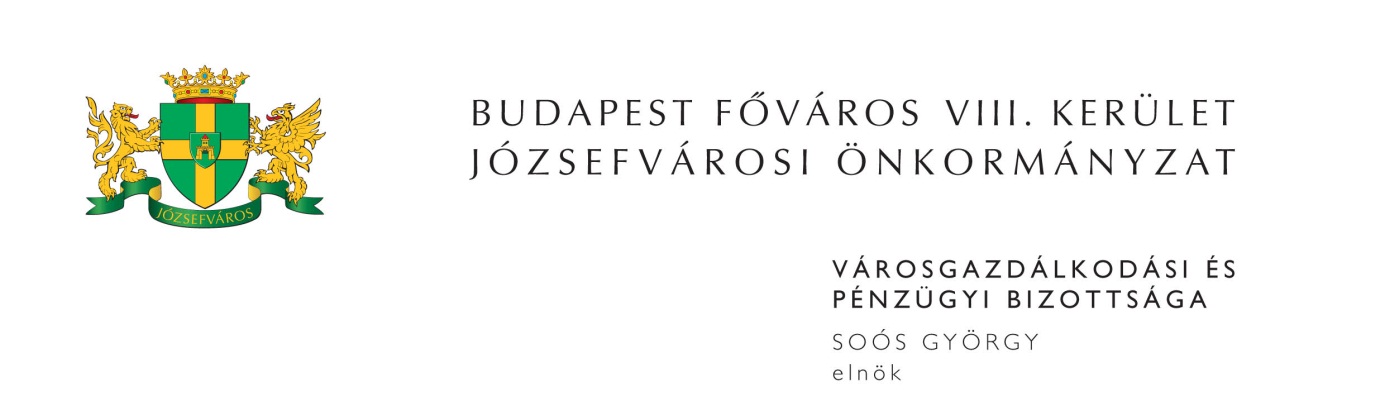 M E G H Í V ÓBudapest Józsefvárosi Önkormányzat Városgazdálkodási és Pénzügyi Bizottsága2013. évi 26. rendes ülését2013. szeptember 9-én (hétfőn) 1300 órárahívom össze.A Városgazdálkodási és Pénzügyi Bizottság ülését a Józsefvárosi Polgármesteri HivatalIII. 300-as termében (Budapest, VIII. Baross u. 63-67.) tartja.Napirend:1. Zárt ülés keretében tárgyalandó előterjesztések (írásbeli előterjesztés)Hozzájárulás a Budapest VIII., Üllői út ……………… szám alatti, …………. helyrajzi számú lakásingatlanra vonatkozó ajándékozási szerződésben foglalt ½ - ½ arányú tulajdonjogszerzéshez					ZÁRT ÜLÉSElőterjesztő: Kovács Ottó – a Kisfalu Kft. ügyvezető igazgatójaJavaslat gépkocsi-beálló bérbeadására (1 db)			ZÁRT ÜLÉSElőterjesztő: Kovács Ottó – a Kisfalu Kft. ügyvezető igazgatójaA Budapest VIII. kerület, Dankó u. …………… szám alatti lakásra fennálló, díjhátralékos volt jogcím nélküli lakáshasználók részletfizetési kérelmének engedélyezése								ZÁRT ÜLÉSElőterjesztő: Kovács Ottó – a Kisfalu Kft. ügyvezető igazgatójaJavaslat a „Szupervízió szociális munkások számára megbízási szerződés keretében” tárgyú közbeszerzési eljárás eredményének megállapítására Bírálóbizottság javaslata alapján (PÓTKÉZBESÍTÉS)					ZÁRT ÜLÉSElőterjesztő: dr. Bojsza Krisztina – a Humánszolgáltatási Ügyosztály vezetője Javaslat „Konténerek beszerzése a Teleki téri ideiglenes piacra bérleti szerződés keretében” tárgyú közbeszerzési eljárás eredmények megállapítására Bírálóbizottság javaslata alapján (PÓTKÉZBESÍTÉS)				ZÁRT ÜLÉSElőterjesztő: Szűcs Tamás – a Vagyongazdálkodási és Üzemeltetési Ügyosztály vezetője2. Beszerzések(írásbeli előterjesztés)A „Budapest Főváros VIII. kerület Józsefváros területén 13 utca közvilágítás építés engedélyes kiviteli tervek elkészítése” tárgyú, közbeszerzési értékhatárt el nem érő beszerzési eljárás eredményének megállapítása (PÓTKÉZBESÍTÉS)Előterjesztő: Fernezelyi Gergely DLA – a Városfejlesztési és Főépítészi Ügyosztály vezetőjeJavaslat a „TÁMOP-5.6.1.C-11/2011-0002 azonosító számú projekt szociológiai felmérés” tárgyú, közbeszerzési értékhatárt el nem érő beszerzési eljárás eredményének megállapítására (PÓTKÉZBESÍTÉS)Előterjesztő: dr. Bojsza Krisztina – a Humánszolgáltatási Ügyosztály vezetője 3. Vagyongazdálkodási és Üzemeltetési Ügyosztály Előterjesztő: Szűcs Tamás – ügyosztályvezető(írásbeli előterjesztés)Közterület-használati kérelmek elbírálása Tulajdonosi hozzájárulás a Teleki téri piac villamos energia ellátása közterületi munkáihoz Tulajdonostársi hozzájárulás Ganz tömb területén található 208., 212., 214., 215., 216., 211. és a 14. épületek (felépítmények) fennmaradási és használatbavételi engedély építésügyi eljárásához (PÓTKÉZBESÍTÉS)Tulajdonosi hozzájárulás a Stróbl Alajos u. 3/b. sz. épület gázbekötése közterületi munkáihoz Szentkirályi 4 Ingatlanforgalmazó Kft. hitelezői igény (PÓTKÉZBESÍTÉS)A METRODOM MÁTYÁS TÉR Kft. kérelmének elbírálása gépjármű-elhelyezési kötelezettség megváltására vonatkozó megállapodás tárgyában (PÓTKÉZBESÍTÉS)4. Kisfalu Kft. Kovács Ottó – ügyvezető igazgató(írásbeli előterjesztés)Segítő Kéz System Kft. bérbevételi kérelme a Budapest VIII. kerület, II. János Pál pápa tér 15. szám alatti üres önkormányzati tulajdonú helyiség vonatkozásában (PÓTKÉZBESÍTÉS)Kárpitos Ipari Kft. bérlő óvadék mérséklési kérelme a Budapest VIII. kerület, József krt. 43. szám alatti önkormányzati tulajdonú helyiség vonatkozásábanVirág Sándor Józsefné egyéni vállalkozó bérbevételi kérelme a Budapest VIII. kerület, Német u. 4. szám alatti üres önkormányzati tulajdonú helyiség vonatkozásábanCsizmadia Lívia Gabriella egyéni vállalkozó bérbevételi kérelme a Budapest VIII. kerület, Práter u. 23. szám alatti üres önkormányzati tulajdonú helyiség vonatkozásában (PÓTKÉZBESÍTÉS)Arany Design Kft. bérbevételi kérelme a Budapest VIII. kerület, Práter u. 69. szám alatti üres önkormányzati tulajdonú helyiség vonatkozásában (PÓTKÉZBESÍTÉS)Javaslat a Budapest VIII. kerület, Szentkirályi u. 22-24. szám alatti üres, önkormányzati tulajdonú garázs helyiség nyilvános egyfordulós pályázaton történő bérbeadásáraJavaslat a Budapest VIII. kerület, Szentkirályi u. 33-35. szám alatti üres, önkormányzati tulajdonú garázs helyiség nyilvános egyfordulós pályázaton történő bérbeadásáraJavaslat a Budapest VIII. kerület, Szentkirályi u. 33-35. szám alatti üres, önkormányzati tulajdonú garázs helyiség nyilvános pályázaton történő bérbeadására (PÓTKÉZBESÍTÉS)Javaslat üres helyiségek és lakások elidegenítéséreVUK és TÁS Kft. óvadék befizetési kötelezettség bankgaranciával történő kiegyenlítési kérelme a Budapest VIII. kerület, Corvin köz 4. szám alatti önkormányzati tulajdonú helyiség vonatkozásábanJavaslat a Szerdahelyi u. 4-6-8. szám alatti ingatlannal kapcsolatos kötbér rendezésére (PÓTKÉZBESÍTÉS)5. Tájékoztatók (írásbeli tájékoztató)Tájékoztatás a Budapest VIII., Vajdahunyad u. 5. szám alatti ingatlan jogi helyzetérőlElőterjesztő: Kovács Ottó – a Kisfalu Kft. ügyvezető igazgatójaMegjelenésére feltétlenül számítok. Amennyiben az ülésen nem tud részt venni, kérem, azt jelezni szíveskedjen Deákné Lőrincz Mártánál (Szervezési és Képviselői Iroda) 2013. szeptember 9-én 10,00 óráig a 459-21-51-es telefonszámon.Budapest, 2013. szeptember 4. 	Soós György s.k.	elnök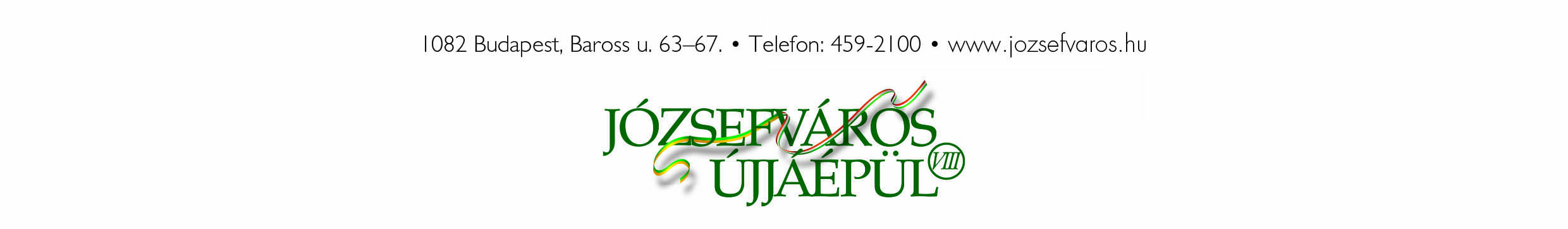 3